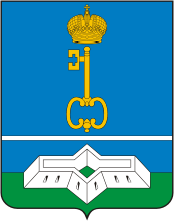 СОВЕТ ДЕПУТАТОВ МУНИЦИПАЛЬНОГО ОБРАЗОВАНИЯШЛИССЕЛЬБУРГСКОЕ ГОРОДСКОЕ ПОСЕЛЕНИЕКИРОВСКОГО МУНИЦИПАЛЬНОГО РАЙОНАЛЕНИНГРАДСКОЙ ОБЛАСТИПЯТОГО СОЗЫВАРЕШЕНИЕот 20 февраля 2020 года № 15О предоставлении копий распорядительных правовых актов о материально-техническом и организационном обеспечении деятельности Совета депутатов муниципального образования Шлиссельбургское городское поселение Кировского муниципального района Ленинградской областиВо исполнение пункта 6 раздела I Порядка материально-технического и организационного обеспечения деятельности органов местного самоуправления муниципального образования Шлиссельбургское городское поселение  Кировского муниципального района Ленинградской области, утвержденного решением  Совета депутатов муниципального образования Шлиссельбургское городское поселение Кировского муниципального района Ленинградской области пятого созыва от 14 февраля 2020 года № 13, Совет депутатов муниципального образования Шлиссельбургское городское поселение Кировского муниципального района Ленинградской области пятого созыва р е ш и л:Главе администрации муниципального образования Шлиссельбургское городское поселение  Кировского муниципального района Ленинградской области в течение 5 рабочих дней предоставить главе муниципального образования Шлиссельбургское городское поселение  Кировского муниципального района Ленинградской области копии распорядительных правовых актов о материально-техническом и организационном обеспечении деятельности Совета депутатов муниципального образования Шлиссельбургское городское поселение  Кировского муниципального района Ленинградской области, а также об ответственных лицах за исполнение указанных актов.  Глава муниципального образования					М.В. ЛашковРазослано: в дело, администрация